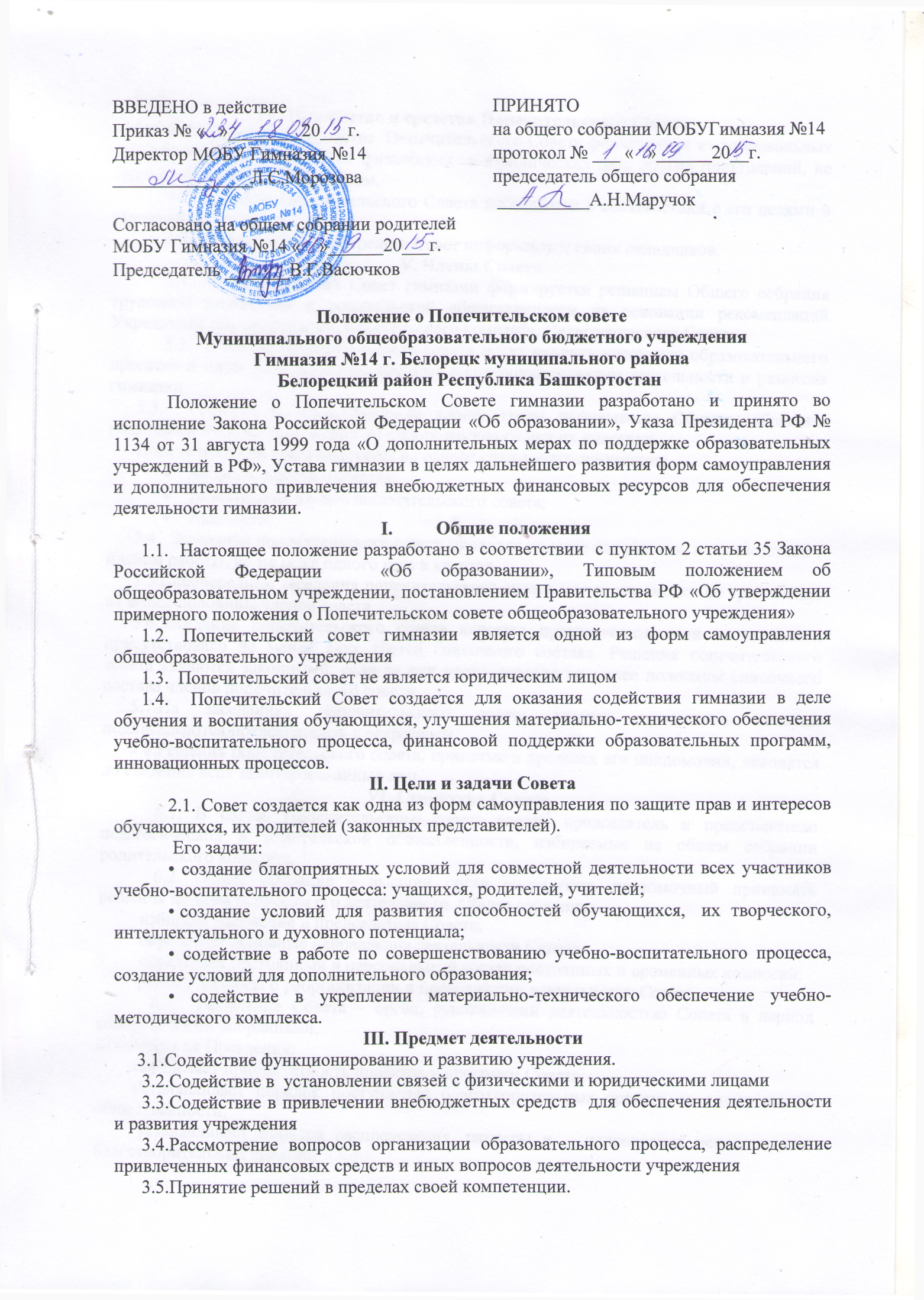 IV. Имущество и средства Попечительского Совета4.1. Финансовые средства  Попечительского Совета формируется из добровольных взносов и  пожертвований от физических  и юридических лиц, других поступлений, не запрещенных законодательством.4.2. Средства Попечительского Совета расходуется в соответствии с его целями и задачами.4.3. Об использовании средств Совет информирует своих вкладчиков.V. Члены Совета5.1.  Попечительский Совет гимназии формируется решением Общего собрания трудового коллектива и родительской общественности на основании рекомендаций Учредителя, администрации, родительского комитета, Педагогического Совета.5.2.  В состав Попечительского совета могут входить участники образовательного процесса и иные лица, заинтересованные в совершенствовании деятельности и развитии гимназии.5.3.  Решение по предложенным кандидатурам принимается Общим собранием родительского комитета  в срок до одного месяца со дня их внесения.Попечительский совет действует на основе следующих принципов:добровольности членства;равноправия членов попечительского совета;гласности. 5.4.  Заседания попечительского совета проходят по мере надобности, в соответствии с планом работы, но не реже одного раза в квартал. 5.5.Внеочередные заседания попечительского совета могут созываться по требованию не менее половины членов совета5.6.Заседание попечительского совета является правомочным, если на заседании присутствовало не менее двух третей списочного состава. Решения попечительского совета являются законными, если за них проголосовало не менее половины списочного состава членов попечительского совета5.7.На заседаниях попечительского совета ведутся протоколы, которые подписываются председателем и секретарем5.8.Решения попечительского совета, принятые в пределах его полномочий, доводятся до сведения всех заинтересованных лицVI. Структура Совета.6.1. В состав Попечительского совета входит председатель и представители педагогической и родительской общественности, избираемые на общем собрании родительского комитета.6.2. Общее собрание – высший орган управления, правомочный принимать решения по всем вопросам его деятельности. Общее собрание:         избирает правление и председателя Совета;         определяет основные направления деятельности Совета:         определяет постоянный и персональный состав постоянных и временных комиссий;         решает вопросы о реорганизации и прекращении деятельности Совета.6.3.  Правление Совета – орган, руководящий деятельностью Совета в период между общими собраниями. Компетенция Правления:        определяет приоритетность проектов и программ Совета;       устанавливает порядок поступления благотворительных средств от родительской общественности;        устанавливает порядок распределения, размеры и   направления использования благотворительных средств;      постоянно информирует о своей работе и работе Совета родительскую общественность гимназии.       разрабатывает, принимает и организует реализацию перспективных и текущих планов деятельности Попечительского Совета в соответствии с настоящим Положением;        организует  выполнение решений общего собрания Попечительского Совета, осуществляет контроль за реализацией предложений и критических замечаний членов Совета;        формирует  повестки дня и подготовку необходимых материалов для рассмотрения и принятия по ним решений на очередном общем собрании Совета, ежегодного отчета о результатах деятельности Совета;       ведёт учет поступления и расходования средств Совета и готовит отчет об их использовании в соответствии с решением общего собрания.Заседания правления проводятся по мере необходимости, но не реже одного раза в полугодие,  считаются правомочными, если на  них присутствуют не менее половины членов правления,  являются открытыми для всех членов Совета, которые на заседании Правления наделяются правом совещательного голоса.Правление принимает решение простым большинством голосов присутствующих на заседании членов правления. Каждый член правления имеет право одного голоса. При равенстве числа голосов голос председателя правления является решающим.Решения правления, противоречащие Уставу гимназии и данному Положению, могут быть обжалованы любым членом Попечительского Совета, в том числе и в суде.Срок полномочий членов правления, его количественный состав, норма представительства каждого члена Попечительского Совета (представители юридических лиц, физические лица, педагогические и другие работники) определяются общим собранием Попечительского Совета.6.3. Председатель Совета:            избирается его членами на первом заседании простым большинством голосов. Срок полномочий Председателя – 3 года, если иной срок не утвержден особым решением Попечительского Совета.Председатель Попечительского Совета:       исполняет свои обязанности на общественных началах;         представляет Попечительский совет при взаимодействии с органами власти местного самоуправления, предприятиями, учреждениями и организациями;        возглавляет и организует работу Попечительского совета в соответствии с Уставом гимназии и регламентом его заседаний;         подписывает решения, принятые Советом;       подготавливает ежегодный отчет о работе Попечительского совета•    осуществляет непосредственную связь с администрацией гимназии;•    представляет Совет перед органами власти и управления. Председатель имеет право делегировать свои полномочия членам Совета.VII. Права Попечительского Совета.Правовой статус Попечительского Совета определяется Уставом гимназии. Попечительский Совет имеет право:- контролировать целевое использование привлеченных внебюджетных финансовых средств и его эффективность;  - заслушивать администрацию гимназии по вопросам использования финансовых средств, перспектив развития гимназии, соблюдения финансовой дисциплины, выполнения государственной образовательной программы; -  вносить предложения в планы работы гимназии; - организовывать разъяснительную работу среди населения с целью привлечения дополнительных финансовых средств.VIII. Обязанности Попечительского Совета.На  Попечительский Совет гимназии возлагаются следующие обязанности:- использовать привлеченные внебюджетные финансовые средства по целевому назначению;  - эффективно использовать привлеченные внебюджетные средства;   -  своевременно финансировать утвержденные образовательные программы-  стимулировать образовательный процесс с целью повышения успеваемости облучающихся;          соблюдать выполнение задач, которые возложены на Попечительский Совет настоящим Положением. IX. Ревизионная комиссия.9.1. Ревизионная комиссия - орган, осуществляющий контроль за законностью и эффективностью использования средств, финансово-хозяйственной деятельностью совета.9.2. Ревизионная комиссия избирается общим собранием совета из числа его членов сроком на два года.X. Ликвидация и реорганизация Совета.10.1. Ликвидация  и реорганизация  Совета может производиться по решению общего собрания Совета, а также по решению суда;10.2. Средства Совета  после  расчетов с  государственными учреждениями и юридическими и физическими лицами направляются на реализацию проектов Совета в соответствии с решениями ликвидационной комиссии, образуемой при вынесении решения о ликвидации совета.XI. Делопроизводство 	11.1. Все заседания Попечительского совета протоколируются и подписываются председателем и секретарем.Разработчик Директор МОБУ  Гимназия №14:					Л.С.Морозова